Муниципальное автономное дошкольное образовательное учреждениеГородского округа «город Ирбит» Свердловской области «Детский сад № 23»«Волшебная кисточка осени»Заглянул осенний праздник в детский сад,Чтоб порадовать и взрослых и ребят!Праздник в детском саду – это всегда удивительные чудеса, волшебные краски и звонкий смех воспитанников. С большим восторгом ребята подготовительной к школе группе «Верные друзья» встретили сказочных героев: красавицу Осень, дождливую Слякоть и веселого Гриба! Осенние песни, хороводы и игры создали настроение праздника, а чудесные стихи о красавице осени и богатом урожае понравились всем!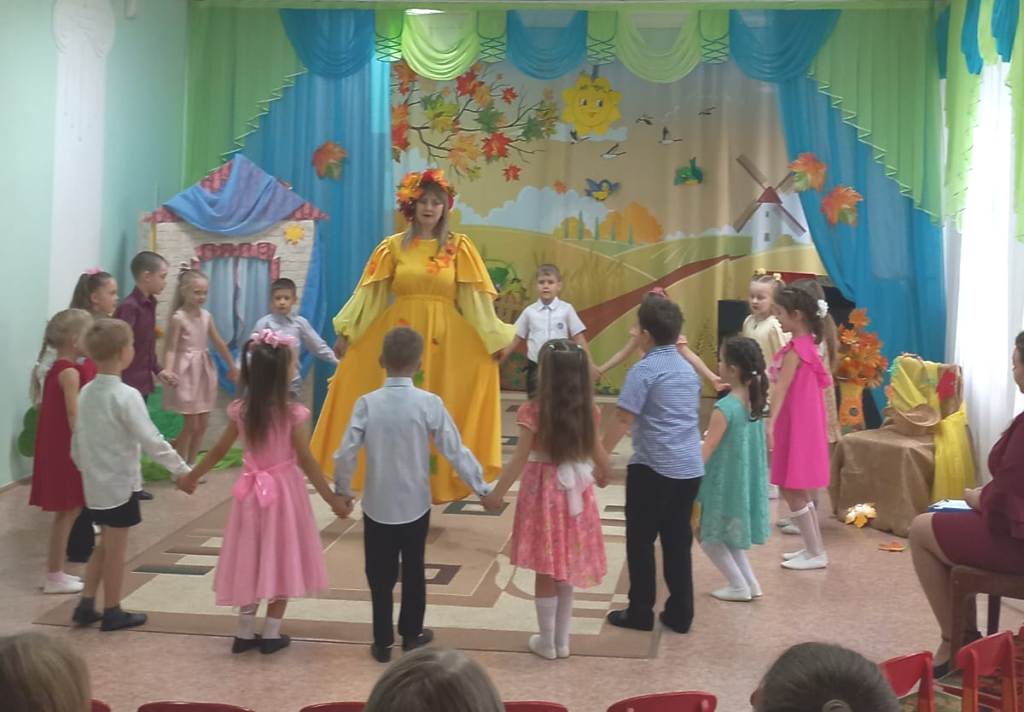 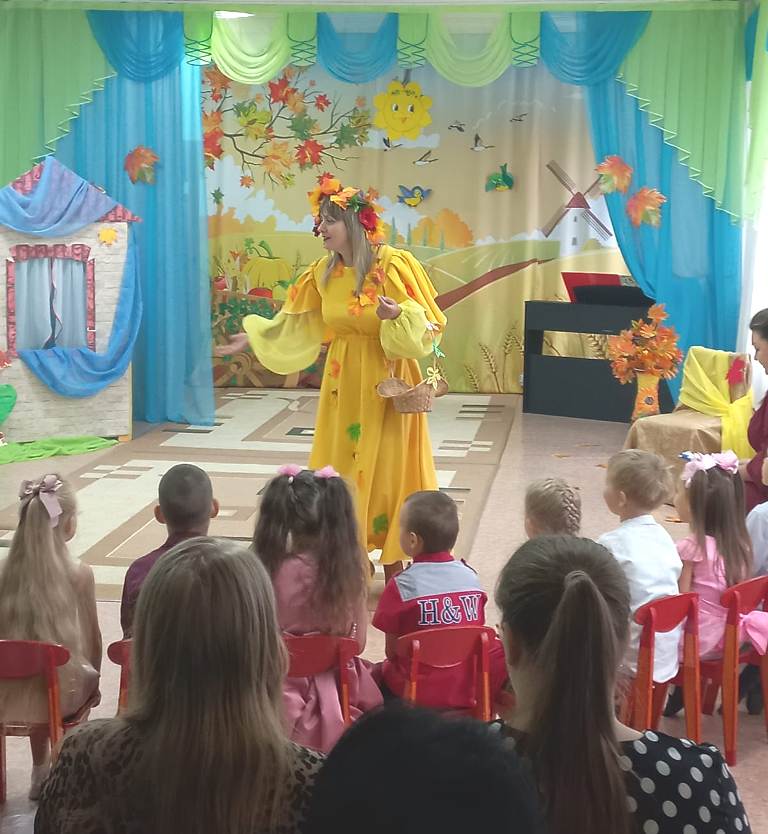 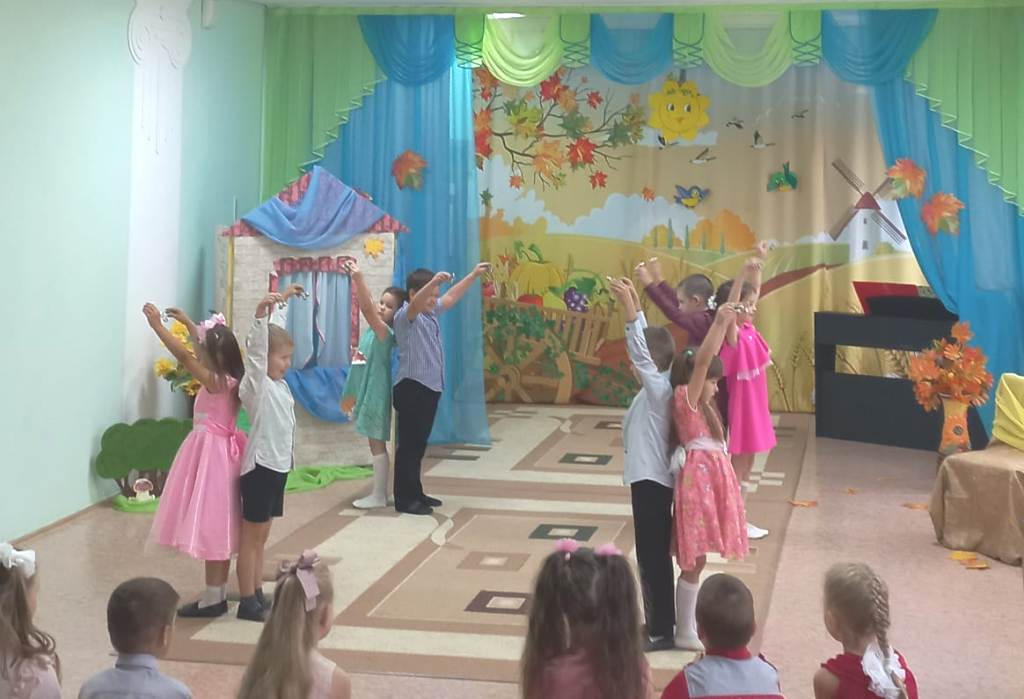 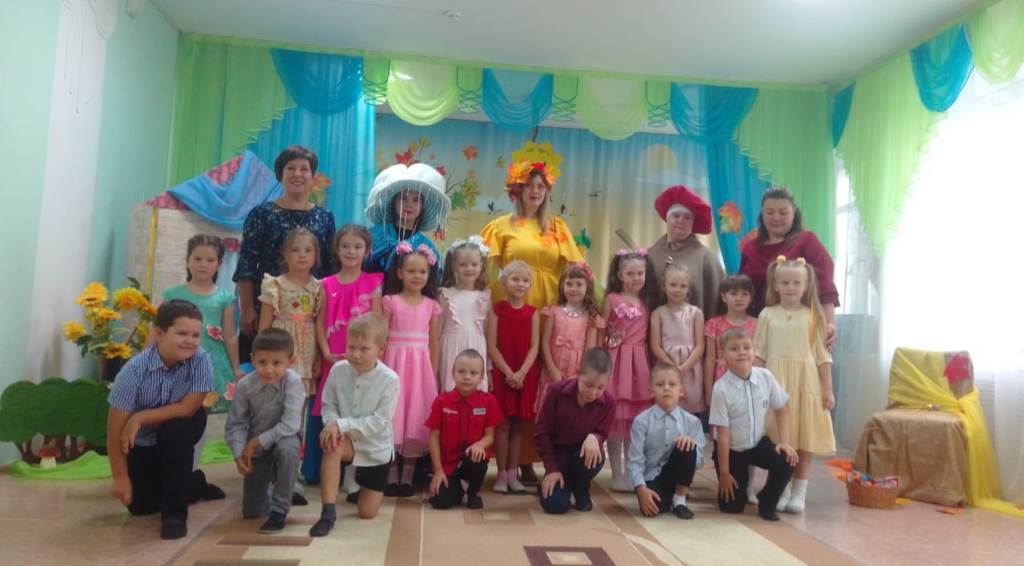 Т.М. Бахтина,музыкальный руководитель